Total corpus fund generated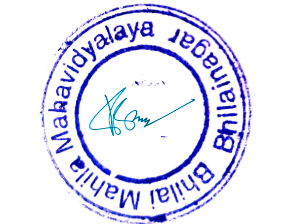 2015-201655,16,2722016-201779,63,9262017-201824,49,4262018-20191,29,97,6882019-20203,51,46.0622020-20213,41,50,278